ГУБЕРНАТОР КОСТРОМСКОЙ ОБЛАСТИПОСТАНОВЛЕНИЕот 21 мая 2016 г. N 94О МЕЖВЕДОМСТВЕННОМ СОВЕТЕ ПО РЕАЛИЗАЦИИМОЛОДЕЖНОЙ ПОЛИТИКИ ПРИ ГУБЕРНАТОРЕ КОСТРОМСКОЙ ОБЛАСТИВ соответствии с пунктом 7 части 1 статьи 24 Устава Костромской области, с целью обеспечения содействия реализации молодежной политики на территории Костромской области постановляю:(в ред. постановления губернатора Костромской области от 13.12.2022 N 272)1. Образовать межведомственный совет по реализации молодежной политики при губернаторе Костромской области.(в ред. постановления губернатора Костромской области от 13.12.2022 N 272)2. Утвердить:1) положение о межведомственном совете по реализации молодежной политики при губернаторе Костромской области (приложение N 1);(в ред. постановления губернатора Костромской области от 13.12.2022 N 272)2) состав межведомственного совета по реализации молодежной политики при губернаторе Костромской области (приложение N 2).(в ред. постановления губернатора Костромской области от 13.12.2022 N 272)3. Признать утратившими силу:1) постановление губернатора Костромской области от 29 декабря 2012 года N 307 "О Координационном комитете по молодежной политике при губернаторе Костромской области";2) постановление губернатора Костромской области от 22 мая 2013 года N 90 "О внесении изменений в постановление губернатора Костромской области от 29.12.2012 N 307";3) постановление губернатора Костромской области от 2 апреля 2014 года N 46 "О внесении изменений в постановление губернатора Костромской области от 29.12.2012 N 307";4) постановление губернатора Костромской области от 29 июня 2015 года N 121 "О внесении изменений в постановление губернатора Костромской области от 29.12.2012 N 307".4. Настоящее постановление вступает в силу со дня его официального опубликования.ГубернаторКостромской областиС.СИТНИКОВПриложение N 1УтвержденопостановлениемгубернатораКостромской областиот 21 мая 2016 г. N 94ПОЛОЖЕНИЕО МЕЖВЕДОМСТВЕННОМ СОВЕТЕ ПО РЕАЛИЗАЦИИМОЛОДЕЖНОЙ ПОЛИТИКИ ПРИ ГУБЕРНАТОРЕ КОСТРОМСКОЙ ОБЛАСТИГлава 1. ОБЩИЕ ПОЛОЖЕНИЯ1. Межведомственный совет по реализации молодежной политики при губернаторе Костромской области (далее - межведомственный совет) является постоянно действующим совещательным органом при губернаторе Костромской области, созданным в целях обеспечения взаимодействия между исполнительными органами Костромской области, общественными объединениями и другими организациями по вопросам реализации молодежной политики на территории Костромской области.(п. 1 в ред. постановления губернатора Костромской области от 13.12.2022 N 272)2. Межведомственный совет осуществляет свою деятельность в соответствии с Конституцией Российской Федерации, федеральными законами, нормативными правовыми актами Президента Российской Федерации и Правительства Российской Федерации, Уставом Костромской области, законами Костромской области, иными нормативными правовыми актами Российской Федерации, Костромской области, а также настоящим Положением.Глава 2. ЦЕЛИ И ЗАДАЧИ МЕЖВЕДОМСТВЕННОГО СОВЕТА3. Основной целью деятельности межведомственного совета является обеспечение взаимодействия между исполнительными органами Костромской области, общественными объединениями и другими организациями по вопросам реализации молодежной политики на территории Костромской области.(п. 3 в ред. постановления губернатора Костромской области от 13.12.2022 N 272)4. Основными задачами межведомственного совета являются:1) определение проблем, перспектив и основных направлений реализации молодежной политики в Костромской области;(в ред. постановления губернатора Костромской области от 13.12.2022 N 272)2) формирование условий для эффективного использования потенциала общественных организаций, поддержки инновационной деятельности талантливой молодежи, ее вовлечения в социальную практику;3) обобщение и доведение до общественных объединений и организаций информации о грантовых конкурсах различного уровня, проводимых для детских и молодежных некоммерческих организаций и объединений.Глава 3. ФУНКЦИИ МЕЖВЕДОМСТВЕННОГО СОВЕТА5. Для достижения указанных целей и задач межведомственный совет осуществляет следующие функции:1) рассматривает и готовит предложения по реализации молодежной политики на территории Костромской области;(в ред. постановления губернатора Костромской области от 13.12.2022 N 272)2) участвует в разработке и обсуждении проектов законов, иных нормативных правовых актов Российской Федерации, Костромской области по вопросам реализации молодежной политики;(в ред. постановления губернатора Костромской области от 13.12.2022 N 272)3) организует взаимодействие по вопросам своей компетенции с территориальными органами федеральных органов исполнительной власти в Костромской области, исполнительными органами Костромской области, органами местного самоуправления муниципальных образований Костромской области, другими организациями, предприятиями, учреждениями независимо от форм собственности;(в ред. постановления губернатора Костромской области от 13.12.2022 N 272)4) организует взаимодействие по вопросам своей компетенции с исполнительными органами Костромской области по разработке и реализации государственной программы Костромской области "Развитие молодежной политики Костромской области", стратегии молодежной политики в Костромской области, региональных программ в сфере молодежной политики, разработке рекомендаций для исполнительных органов Костромской области, органов местного самоуправления муниципальных образований Костромской области, общественных организаций;(пп. 4 в ред. постановления губернатора Костромской области от 13.12.2022 N 272)5) организует подготовку предложений по повышению эффективности мероприятий, реализуемых в сфере молодежной политики;(в ред. постановления губернатора Костромской области от 13.12.2022 N 272)6) организует подготовку и рассмотрение предложений по внедрению и развитию эффективных моделей и форм работы в сфере молодежной политики.6. Для осуществления указанных функций межведомственный совет имеет право:1) запрашивать и получать в установленном порядке необходимую информацию по вопросам своей компетенции от исполнительных органов Костромской области, органов местного самоуправления муниципальных образований Костромской области, предприятий, учреждений и организаций независимо от форм собственности;(в ред. постановления губернатора Костромской области от 13.12.2022 N 272)2) вносить предложения по вопросам совершенствования своей деятельности губернатору Костромской области;3) привлекать для рассмотрения отдельных вопросов ученых и специалистов государственных и негосударственных органов и организаций;4) осуществлять взаимодействие со средствами массовой информации в освещении вопросов, связанных с реализацией основных направлений молодежной политики на территории Костромской области;(в ред. постановления губернатора Костромской области от 13.12.2022 N 272)5) размещать информацию о своей деятельности и другие материалы по освещению вопросов реализации молодежной политики на территории Костромской области в официальных средствах массовой информации Костромской области и в информационно-телекоммуникационной сети "Интернет" на сайтах www.adm44.ru, www.kdm44.ru.(в ред. постановления губернатора Костромской области от 13.12.2022 N 272)Глава 4. СТРУКТУРА МЕЖВЕДОМСТВЕННОГО СОВЕТА7. Персональный состав межведомственного совета утверждается постановлением губернатора Костромской области.8. Межведомственный совет состоит из председателя межведомственного совета, заместителя председателя межведомственного совета, ответственного секретаря межведомственного совета и членов межведомственного совета.9. Межведомственный совет формируется из представителей детских и молодежных общественных организаций и объединений, представителей совета по делам национальностей, религий и казачества, исполнительных органов Костромской области, других учреждений, организаций, предприятий, затрагивающих в процессе своей деятельности вопросы реализации молодежной политики.(в ред. постановления губернатора Костромской области от 13.12.2022 N 272)10. Члены межведомственного совета принимают участие в его работе на общественных началах.Глава 5. ОРГАНИЗАЦИЯ ДЕЯТЕЛЬНОСТИ МЕЖВЕДОМСТВЕННОГО СОВЕТА11. Заседания межведомственного совета проводятся по мере необходимости, но не реже двух раз в год. Заседание межведомственного совета считается правомочным, если на нем присутствует не менее двух третей членов межведомственного совета.12. Председатель межведомственного совета определяет дату и время проведения заседания межведомственного совета, повестку дня и список приглашенных на заседание межведомственного совета. Во время отсутствия председателя межведомственного совета его обязанности исполняет заместитель председателя межведомственного совета по решению председателя межведомственного совета.13. Ответственный секретарь межведомственного совета оповещает членов межведомственного совета и приглашенных на заседание межведомственного совета о сроке проведения заседания и повестке дня, готовит материалы для рассмотрения на заседаниях межведомственного совета.14. Члены межведомственного совета участвуют в заседаниях лично без права замены.15. Решения межведомственного совета принимаются открытым голосованием простым большинством голосов членов межведомственного совета, присутствующих на заседании, и оформляются протоколом, который подписывают председательствующий на заседании межведомственного совета и ответственный секретарь межведомственного совета.16. Решения межведомственного совета носят рекомендательный характер.17. Протоколы заседания межведомственного совета хранятся у ответственного секретаря межведомственного совета.18. Организационно-техническое обеспечение деятельности межведомственного совета осуществляет комитет по делам молодежи Костромской области.Приложение N 2УтвержденпостановлениемгубернатораКостромской областиот 21 мая 2016 г. N 94СОСТАВМЕЖВЕДОМСТВЕННОГО СОВЕТА ПО РЕАЛИЗАЦИИМОЛОДЕЖНОЙ ПОЛИТИКИ ПРИ ГУБЕРНАТОРЕ КОСТРОМСКОЙ ОБЛАСТИ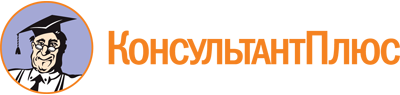 Постановление Губернатора Костромской области от 21.05.2016 N 94
(ред. от 13.12.2022)
"О межведомственном совете по реализации молодежной политики при губернаторе Костромской области"
(вместе с "Положением о межведомственном совете по реализации молодежной политики при губернаторе Костромской области")Документ предоставлен КонсультантПлюс

www.consultant.ru

Дата сохранения: 10.06.2023
 Список изменяющих документов(в ред. постановлений губернатора Костромской областиот 01.02.2019 N 21, от 14.02.2019 N 31, от 05.08.2020 N 161,от 30.12.2020 N 318, от 31.10.2022 N 243, от 13.12.2022 N 272)Список изменяющих документов(в ред. постановлений губернатора Костромской области от 14.02.2019 N 31,от 13.12.2022 N 272)Список изменяющих документов(в ред. постановлений губернатора Костромской области от 01.02.2019 N 21,от 05.08.2020 N 161, от 30.12.2020 N 318, от 31.10.2022 N 243)СитниковСергей Константинович-губернатор Костромской области, председатель межведомственного советаБогдановИван Анатольевич-заместитель губернатора Костромской области, заместитель председателя межведомственного советаИсаковаЕлена Павловна-председатель комитета по делам молодежи Костромской области, ответственный секретарь межведомственного советаБеляевАндрей Владиславович-директор департамента природных ресурсов и охраны окружающей среды Костромской областиБыстряковаТатьяна Евгеньевна-Уполномоченный по правам ребенка в Костромской области (по согласованию)ВасильковаЕкатерина Александровна-директор департамента по труду и социальной защите населения Костромской областиГареевОлег Александрович-президент Костромской областной общественной организации "Федерация пэйнтбола" (по согласованию)ГиринНиколай Владимирович-директор департамента здравоохранения Костромской областиГоловниковВячеслав Михайлович-председатель комитета Костромской областной Думы по вопросам материнства и детства, молодежной политике и спорту (по согласованию)ДжуваликянАрмине Симоновна-председатель совета общественной организации Региональной армянской национально-культурной автономии Костромской области (по согласованию)ЖабкоИрина Владимировна-директор департамента информационной политики, анализа и развития коммуникационных ресурсов Костромской областиЗамураевИгорь Николаевич-директор департамента финансов Костромской областиИвановаМарина Анатольевна-директор департамента имущественных и земельных отношений Костромской областииерейГеоргий Омельченко-руководитель отдела по делам молодежи Костромской епархии Русской Православной Церкви (Московский Патриархат) (по согласованию)КатыкинаНаталья Владимировна-председатель Костромской областной организации Общероссийской общественной организации "Российский Союз Молодежи" (по согласованию)КонжинИлья Рудольфович-председатель правления Костромской городской молодежной общественной организации "МЫ" (по согласованию)КралинСергей Николаевич-директор департамента строительства, жилищно-коммунального хозяйства и топливно-энергетического комплекса Костромской областиКукинАлексей Игоревич-председатель регионального отделения Общероссийской общественно-государственной организации "Добровольное общество содействия армии, авиации и флоту России" Костромской области (по согласованию)ЛихачеваНина Александровна-начальник управления по вопросам внутренней политики администрации Костромской областиМорозовИлья Николаевич-директор департамента образования и науки Костромской областиНазинаМарина Александровна-директор департамента культуры Костромской областиНаумовАлександр Рудольфович-ректор ФГБОУ ВО "Костромской государственный университет" (по согласованию)НовиковАлексей Владимирович-военный комиссар Костромской области (по согласованию)ПлотниковАндрей Анатольевич-директор департамента агропромышленного комплекса Костромской областиРатьковаАлла Олеговна-руководитель молодежного совета Костромского областного союза "Федерация организаций профсоюзов Костромской области" (по согласованию)РжевскийПавел Иванович-член Костромского регионального отделения Всероссийской общественной организации ветеранов (пенсионеров) войны, труда, Вооруженных Сил и правоохранительных органов (по согласованию)СаттароваГюнель Ибрагим-кызы-председатель исполкома Костромской городской молодежной общественной организации "Союз азербайджанской молодежи" ("САМ") (по согласованию)СвистуновАлександр Александрович-директор департамента экономического развития Костромской областиСмирновМаксим Анатольевич-заместитель председателя Костромской областной организации Общероссийской общественной организации "Всероссийское общество инвалидов" (по согласованию)ТороповСергей Владимирович-руководитель Ратоборческого Клуба "Буян" (по согласованию)ТрульСергей Валерьевич-председатель совета Костромской областной общественной молодежной организации инвалидов "Белый дельфин" (по согласованию)ФирагоДмитрий Владимирович-координатор Костромского регионального отделения Общероссийской общественно-государственной детско-юношеской организации "Российское движение школьников" (по согласованию)ЧепогузовПавел Евгеньевич-председатель комитета по физической культуре и спорту Костромской областиШадричевАлексей Викторович-председатель Костромского областного союза "Федерация организаций профсоюзов Костромской области" (по согласованию)